Lokale Aktionsgruppe Nordharz Projektsteckbrief zur Dokumentation und InformationBitte lesen Sie sich die Anmerkungen gut durch und versuchen anschließend, alle Fragen so gut es geht zu beantworten. Das Ausfüllen des Projektsteckbriefs ist der der erste Schritt zu einer möglichen Förderung über die LEADER-Region „Nordharz“. Dieser Projektsteckbrief dient dazu, den Mitgliedern der Steuerungsgruppe und der Lokalen Aktionsgruppe zu verdeutlichen, was Sie mit Hilfe von LEADER umsetzen wollen.Bitte senden Sie uns den ausgefüllten Projektsteckbrief ausschließlich per Mail als Word-Dokument zurück. LEADER-Management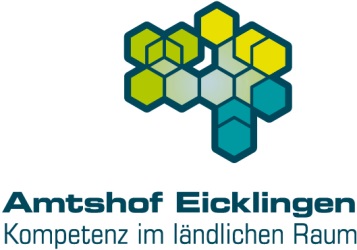 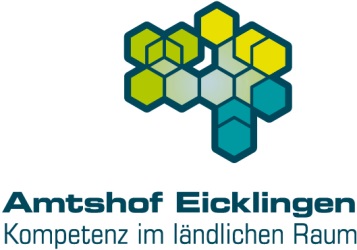 Amtshof Eicklingen PlanungsgesellschaftAnsprechpartner: Michael Schmidt & Nora MielchenTelefon: 05149-186080Email: info@amtshof-eicklingen.deWeitere Informationen unter www.leader-nordharz.deFördermittelrecherche (wird vom LEADER-Manager ausgefüllt)ProjekttitelEinordnung in die Lokale EntwicklungsstrategieHandlungsfeld: Handlungsfeldziel: Leitprojekt: Teilziel: (Wird vom LEADER-Management hinzugefügt.)Handlungsfeld: Handlungsfeldziel: Leitprojekt: Teilziel: (Wird vom LEADER-Management hinzugefügt.)AusgangssituationZieleMaßnahmenbeschreibung / ProjektinhaltProjektträgerAnsprechpartnerBeteiligte Akteure/
ProjektpartnerVernetzungStand der Abstimmunggeplanter Umsetzungszeitraumvoraussichtliche 
ProjektkostenNetto: Brutto: Voraussichtliche FinanzierungsplanungHinweisMit der Unterstützung der LEADER-Region erklären Sie sich einverstanden, sich im Rahmen des Datenschutzes an der Öffentlichkeitsarbeit und den Dokumentationspflichten der LAG zu beteiligen.Mit der Unterstützung der LEADER-Region erklären Sie sich einverstanden, sich im Rahmen des Datenschutzes an der Öffentlichkeitsarbeit und den Dokumentationspflichten der LAG zu beteiligen.ErstellungsdatumAnlagenHinweis Datenschutz:Mir ist bekannt, dass die Verarbeitung meiner personenbezogenen Daten aufgrund europa-, bundes- und landesrechtlicher Vorschriften erfolgt. Soweit die Erhebung Ihrer personenbezogenen Daten nicht gesetzlich verpflichtend ist, erfolgt diese aufgrund der Erforderlichkeit für die Aufnahme, Durchführung und Beendigung des Förderverhältnisses sowie zur Erfüllung der damit verbundenen Pflichten. Ohne eine Verarbeitung dieser personenbezogenen Daten ist eine Förderung gegebenenfalls nicht mehr möglich.Förderung überFörderfähig DokumentationDokumentationDokumentationDokumentationFörderung überFörderfähig DokumentationDokumentationDokumentationDokumentationFörderung überFörderfähig DokumentationDokumentationDokumentationDokumentationFörderung überFörderfähig DokumentationDokumentationDokumentationDokumentationFörderung überFörderfähig DokumentationDokumentationDokumentationDokumentationFörderung überFörderfähig DokumentationDokumentationDokumentationDokumentationInfrage kommende Förderungen 
(wird vom LEADER-Management ausgefüllt)Infrage kommende Förderungen 
(wird vom LEADER-Management ausgefüllt)Infrage kommende Förderungen 
(wird vom LEADER-Management ausgefüllt)Infrage kommende Förderungen 
(wird vom LEADER-Management ausgefüllt)Infrage kommende Förderungen 
(wird vom LEADER-Management ausgefüllt)Infrage kommende Förderungen 
(wird vom LEADER-Management ausgefüllt)Infrage kommende Förderungen 
(wird vom LEADER-Management ausgefüllt)Förderung überFörder-höchst-betragFördersatzArt der FinanzierungAntragsfristAnmerkungKontaktdaten 